ANEXO 1PLANILLA DE CONVOCATORIAA la Secretaría de Asuntos Docentes del Distrito LOBOSPor la presente se realiza la difusión y convocatoria a los docentes que aspiran a la Cobertura por Proyectos Pedagógicos, de PRACTICAS DEL LENGUAJE de la Educación Profesional Secundaria, del Distrito LOBOS, para la sede de la EESTN°1, (ver Resolución RESFC-2022-1873-GDEBA-DGCYE), que se detallan a continuación:CRONOGRAMA DE ACCIONES                                                                                                       Firma y Sello del InspectorJefe DistritalIF-2022-30049320-GDEBA-DPETPDGCYEpágina 1 de 1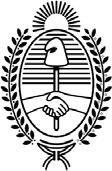 G O B I E R N O DE LA P R O V I N C I A DE B U E N O S A I R E S2022 - Año del bicentenario del Banco de la Provincia de Buenos AiresHoja Adicional de Firmas AnexoNúmero: IF-2022-30049320-GDEBA-DPETPDGCYELA PLATA, BUENOS AIRESViernes 9 de Septiembre de 2022Referencia: ANEXO I: Planilla de convocatoriaEl documento fue importado por el sistema GEDO con un total de 1 pagina/s.Digitally signed by GDE BUENOS AIRESDN: cn=GDE BUENOS AIRES, c=AR, o=MINISTERIO DE JEFATURA DE GABINETE DE MINISTROS BS AS, ou=SUBSECRETARIA DE GOBIERNO DIGITAL, serialNumber=CUIT 30715471511Date: 2022.09.09 13:58:05 -03'00'Luis Emilio Echeverria Asesor DocenteDirección Provincial de Educación Técnico Profesional Dirección General de Cultura y EducaciónDigitally signed by GDE BUENOS AIRESDN: cn=GDE BUENOS AIRES, c=AR, o=MINISTERIO DE JEFATURA DE GABINETE DE MINISTROS BS AS, ou=SUBSECRETARIA DE GOBIERNO DIGITAL,serialNumber=CUIT 30715471511Date: 2022.09.09 13:58:06 -03'00'Materia/modulo/cargoNivel(I,II,III,IV)CARGAHORARIAJURADO TITULARJURADOSUPLENTEPRACTICAS DEL LENGUAJE 20 horasFrancisco López (DPETP)Isabela Bonaccio (IE  TECNICA)Claudio De Paula (DIRECTOR)María Eugenia Giuliano (DOCENTE)Omar Gaitán (DPETP)Vanina Altamirano (IE ETP)Jorge Manzione ( VICE DIRECTOR)Nadia Spinelli ( DOCENTE)FECHAACCIONES4 días hábilesDel 26 al 29/09 inclusive.Convocatoria a Presentación de Proyectos, Difusión y notificación docente.5 días hábilesDel 30 al 6/10 inclusive.Inscripción en   las   Secretarías   de   AsuntosDocentes, Presentación de Antecedentes y Proyectos Pedagógicos.7 días hábilesDel  7 al 17/10 inclusive.Elevación por parte de la Secretaría de Asuntos Docentes de Legajo de Títulos y antecedentes, al Tribunal de Clasificación Descentralizado correspondiente, para su valoración.1 día hábilel 18/10Remisión de las inscripciones al Jurado por parte de la Secretaría de Asuntos Docentes deLOBOS.1día hábila partir del 24/10Entrevista, en LA EESTN°1.